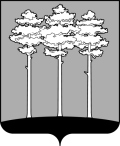 ГОРОДСКАЯ ДУМА ГОРОДА ДИМИТРОВГРАДА УЛЬЯНОВСКОЙ ОБЛАСТИКОМИССИЯ ПО МУНИЦИПАЛЬНЫМ НАГРАДАМ Хмельницкого ул., 93, г. Димитровград, Ульяновская область, 433508тел. 2-45-83, 2-66-04, E-mail: gordumadgrad@yandex.ru Информационное сообщение Комиссии по муниципальным наградам при Городской Думе города Димитровграда Комиссия по муниципальным наградам информирует о приёме ходатайств на присвоение звания «Почётный гражданин города Димитровграда», на награждение Почётной грамотой Городской Думы города Димитровграда, на занесение на городскую Доску Почёта.Приём документов на присвоение звания «Почётный гражданин города Димитровграда» осуществляется до 11 марта 2024 года.Приём документов на награждение Почётной грамотой Городской Думы города Димитровграда и на занесение на городскую Доску Почёта осуществляется до 29 марта 2024 года.Документы принимаются по адресу: город Димитровград, улица Хмельницкого, 93, каб.429, понедельник - четверг с 8.00 до 17.00, в пятницу с 8.00 до 16.00.Справки по телефону 2-45-83.Звание «Почётный гражданин города Димитровграда» является высшей по значимости в системе муниципальных наград города Димитровграда формой поощрения и присваивается гражданам, проживающим в городе Димитровграде, внесшим значительный вклад в социально-экономическое развитие города Димитровграда и (или) во благо его жителей, получивший широкую известность и общественное признание жителей города Димитровграда.К ходатайству о присвоении звания «Почетный гражданин города Димитровграда» прилагаются:1) представление о присвоении звания «Почетный гражданин города Димитровграда» по установленной форме;2) копия паспорта гражданина Российской Федерации;3) справка о наличии (отсутствии) судимости;4) протокол или решение общего собрания, заседания руководящего органа организации, общественного объединения;5) подробная биография кандидата;6) цветная фотография кандидата размером 10 x 15 см (2 шт.);7) цветная фотография кандидата размером 3 x 4 см;8) согласие на распространение персональных данных, разрешенных субъектом персональных данных для распространения по установленной форме.Занесение на городскую Доску Почёта – форма общественного признания и морального поощрения граждан, являющих пример высокого профессионального мастерства и имеющих наилучшие показатели в профессиональной, творческой и общественной деятельности.Ходатайство о занесении на Доску Почёта в письменной форме направляется в Городскую Думу.К ходатайству прилагаются:- представление по установленной форме;- протокол или решение общего собрания, заседания руководящего органа представляющего предприятия, учреждения, организации или общественные объединения, органа местного самоуправления, органа территориального общественного самоуправления.Почётная грамота Городской Думы города Димитровграда – форма поощрения за значительные заслуги в развитии местного самоуправления на территории города Димитровграда.Ходатайство о награждении Почётной грамотой Городской Думы в письменной форме направляется в Городскую Думу.К ходатайству прилагается представление по установленной формеПоложение о муниципальных наградах города Димитровграда Ульяновской области размещено на сайте Городской Думы города Димитровграда www.dumadgrad.ru (в разделе «О городе» во вкладке «Муниципальные награды»).Председатель Комиссии                                                                        К.Б. Душкова                           Ольга Леонидовна Кусакина8 8422 24583